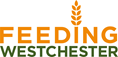 Derechos de los ClientesComo Recibidor de Alimentos de esta Agencia, Usted:Tiene derecho a recibir alimentos  libre de cargos;No puede ser discriminado por su ingreso económico, raza, color, origen, edad, nacionalidad, ciudadanía, estado civil, orientación sexual, afiliación religiosa,  discapacidad, o estado de salud;No requiere dar una donación, pago, trabajo o participación en servicios religiosos para recibir los alimentos;Sera tratado con dignidad y respeto en todo momento;Debe ser proporcionado con claros procedimientos y políticas  al recibir los alimentos;Tiene la libertad de negar algún alimento que su dieta o condición religiosa no le permite;Recibirá alimentos locales, estatales y federales que se encuentran dentro de las condiciones de seguridad alimenticia;No sera retirado en su primera visita por falta de identificación, referencia o documentación necesaria. También se requiere documentación para verificar los otros miembros de su casa;No requiere proveer su número de seguro social para recibir alimentos.